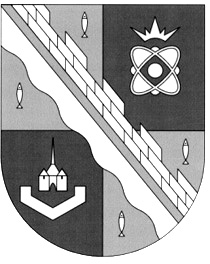                            администрация МУНИЦИПАЛЬНОГО ОБРАЗОВАНИЯ                                             СОСНОВОБОРСКИЙ ГОРОДСКОЙ ОКРУГ  ЛЕНИНГРАДСКОЙ ОБЛАСТИ                             постановление                                                      от  28/02/2024 № 480Об утверждении детального плана реализации муниципальной программы «Развитие информационногообщества в Сосновоборском городском округе на2014-2030 годы» на 2024 годВ соответствии с Порядком разработки, реализации и оценки эффективности муниципальных программ Сосновоборского городского округа, утвержденным постановлением администрации Сосновоборского городского округа от 20.02.2023 № 453                                  (с изменениями от 14.11.2023 № 3167, от 29.12.2023 № 3626), решением совета депутатов Сосновоборского городского округа от 13.12.2023 № 166 «О бюджете Сосновоборского городского округа на 2024 год и на плановый период 2025 и 2026 годов», администрация Сосновоборского городского округа п о с т а н о в л я е т :1. Утвердить детальный план реализации муниципальной программы «Развитие информационного общества в Сосновоборском городском округе на 2014-2030 годы» на 2024 год (Приложение).2. Настоящее постановление вступает в силу со дня подписания.3. Контроль исполнения настоящего постановления возложить на заместителя главы администрации по безопасности, правопорядку и организационным вопросам Рахматова А.Ю.Глава Сосновоборского городского округа					    М.В. Воронковисп. В.Ю.Белоусова БОСОГЛАСОВАНО: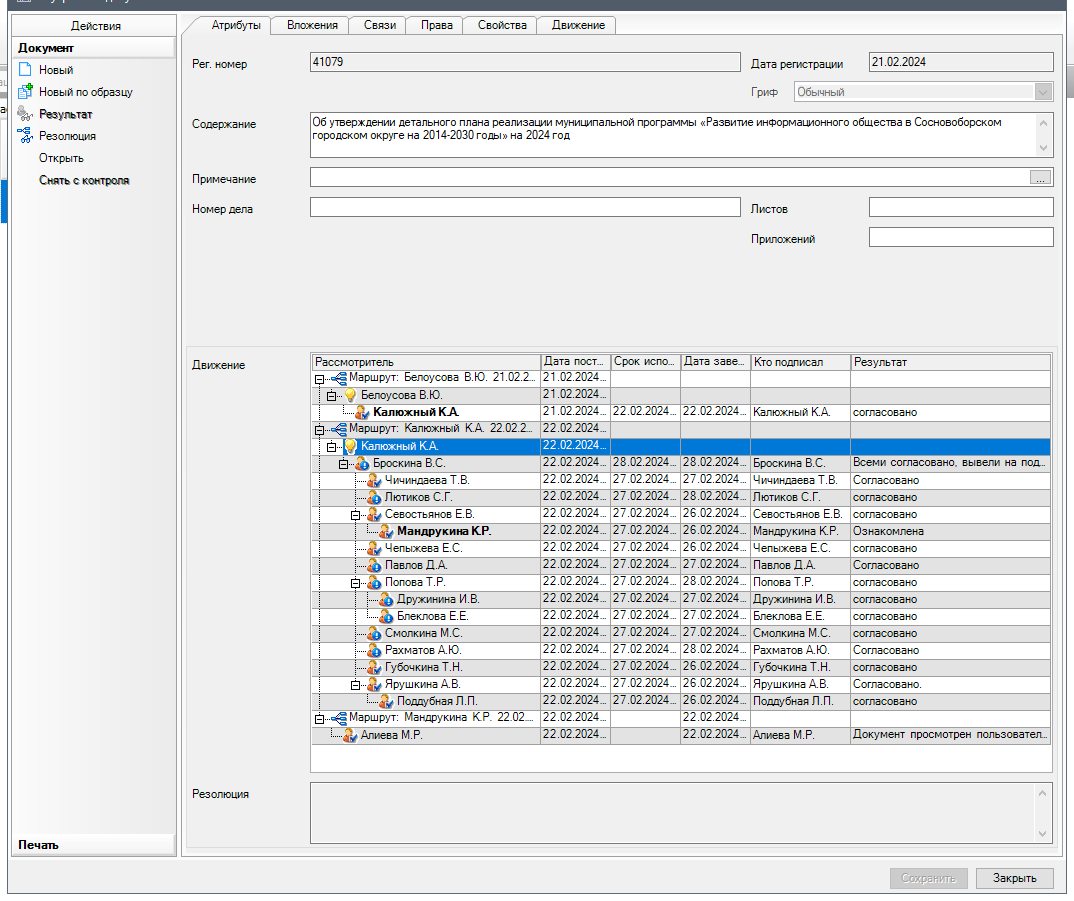 Рассылка:КФ, ОЭР, ОК, отдел по связям с общественностью (пресс-центр), ОИТиЗИУТВЕРЖДЕНпостановлением администрации Сосновоборского городского округаот 28/02/2024 № 480(Приложение)Детальный план реализации муниципальной программы«Развитие информационного общества в Сосновоборском городском округе на 2014-2030 годы»на 2024 год№ п/пНаименование и тип структурного элемента муниципальной программыОтветственный за реализациюОжидаемый результат реализации мероприятияОжидаемый результат реализации мероприятияПлан финансирования на 2024 год, тыс. руб.План финансирования на 2024 год, тыс. руб.План финансирования на 2024 год, тыс. руб.План финансирования на 2024 год, тыс. руб.План финансирования на 2024 год, тыс. руб.№ п/пНаименование и тип структурного элемента муниципальной программыОтветственный за реализациюЕд. измеренияКоличествоФедеральный бюджетОбластной бюджетМестный бюджетПрочие источникиИТОГО12345678910«Развитие информационного общества в Сосновоборском городском округе на 2014-2030 годы»Отдел информационных технологий и защиты информации19803,6810019803,68100Проектная частьПроектная частьПроектная частьПроектная частьПроектная частьПроектная частьПроектная частьПроектная частьПроектная частьПроектная частьРеализация проектов не предусмотренаРеализация проектов не предусмотренаРеализация проектов не предусмотренаРеализация проектов не предусмотренаРеализация проектов не предусмотренаРеализация проектов не предусмотренаРеализация проектов не предусмотренаРеализация проектов не предусмотренаРеализация проектов не предусмотренаРеализация проектов не предусмотренаПроцессная частьПроцессная частьПроцессная частьПроцессная частьПроцессная частьПроцессная частьПроцессная частьПроцессная частьПроцессная частьПроцессная частьИТОГО Процессная часть19803,6810019803,681001Комплекс процессных мероприятий«Электронный муниципалитет»Отдел информационных технологий и защиты информации3644,010003644,010001.1Мероприятия по приобретению и обслуживанию информационно-аналитических системОтдел информационных технологий и защиты информации%1002682,290002682,290001.2Мероприятия по развитию технологической инфраструктуры электронного муниципалитетаОтдел информационных технологий и защиты информации%100961,72000961,720001.3Мероприятия по созданию (внедрению) цифровой платформы вовлечения граждан в решение вопросов городского развития в рамках осуществления мониторинга качества государственных и муниципальных услуг «Активный горожанин»Отдел информационных технологий и защиты информации%970,000000,000002Комплекс процессных мероприятий«Власть и общество»Отдел по связям с общественностью (пресс-центр)15679,6710015679,671002.1Мероприятия по организации освещения в печатных и электронных СМИОтдел по связям с общественностью (пресс-центр)%1004800,000004800,000002.2Мероприятия по организации публикаций в федеральных, региональных, областных печатных и электронных СМИОтдел по связям с общественностью (пресс-центр)%100112,00000112,000002.3Мероприятия по расширению информационного пространства и каналов коммуникации органов местного самоуправленияОтдел по связям с общественностью (пресс-центр)%1001120,000001120,000002.4Мероприятия по организации выпуска и распространения полиграфической продукцииОтдел по связям с общественностью (пресс-центр)%100120,00000120,000002.5Субсидии на возмещение выпадающих доходов официального издания (газеты)Отдел по связям с общественностью (пресс-центр)%1002000,000002000,000002.6Мероприятия по обеспечению деятельности подведомственных учреждений в сфере радиовещанияОтдел по связям с общественностью (пресс-центр)часБесперебойное вещание на частоте 103.0 FM  МБУ «ТРК «БАЛТИЙСКИЙ БЕРЕГ» 23,5 в сутки7527,671007527,671002.6Мероприятия по обеспечению деятельности подведомственных учреждений в сфере радиовещанияОтдел по связям с общественностью (пресс-центр)часБесперебойное вещание по проводному радио в рамках радиопрограммы «Радио Россия» 96 в год7527,671007527,671003Комплекс процессных мероприятий "Профессиональная переподготовка и повышение квалификации муниципальных служащих, замещающих должности в отраслевых (функциональных) органах администрации муниципального образования Сосновоборский городской округ ЛО"Отдел кадров и спецработы480,00000480,000003.1Мероприятия по организации дополнительного профессионального образования муниципальных служащихОтдел кадров и спецработы%100480,00000480,00000